Населенный пункт: город Красавино, Вологодская область.Образовательная организация: МБДОУ «Детский сад №2 «Чебурашка»».Электронная почта, телефон: popovaib@mail.ru   89115177063Название пособия: Дидактическое пособие для малышей «Волшебница – вода».Авторы пособия: воспитатели  Кокорина Татьяна Владимировна,  Попова Ирина Борисовна (popovaib@mail.ru   89115177063)Мир вокруг нас удивителен и разнообразен. Ежедневно дети получают новые представления о живой и неживой природе, их взаимосвязях. Задача взрослых – расширять кругозор детей, развивать их познавательную активность. Первые представления о воде складываются в младшем дошкольном возрасте. Дошкольники – это прирожденные исследователи. И тому подтверждение – их любознательность, постоянное стремление к эксперименту, желание самостоятельно находить решение в проблемной ситуации. С целью формирования знаний детей младшего дошкольного возраста о важности воды,  ее свойствами и  было разработано дидактическое пособие «Волшебница вода».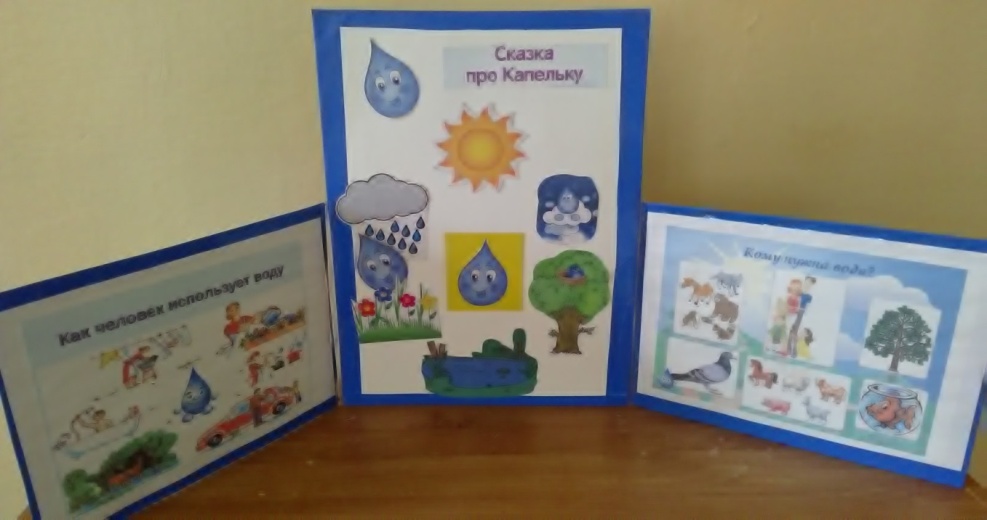 Пособие представляет собой настольную, двустороннюю ширму с играми, опытами, информацией, сказками о воде. Детали подвижны, карточки находятся в кармашках. Выполнена из картона, бумаги, иллюстраций.Цель: формирование представлений о воде через познавательно – исследовательскую деятельность.Задачи:- познакомить со свойствами воды;- расширять представления о значении воды в природе- обратить внимание детей на то, что даже такой привычный объект как вода таит в себе много неизвестного;- дать элементарные представления о круговороте воды в природе;- закрепить знания о морских обитателях;- развивать речь детей;- развивать внимание, память, мышление;- воспитывать бережное отношение к воде.1. Игры – эксперименты «Волшебная тучка».Цель: знакомство со свойствами воды и закрепление их с помощью наглядности.Ход игры:Воспитатель предлагает детям открыть капельку «Волшебной тучки» и узнать с помощью опыта о том или ином свойстве воды.Усложнение: дети называют свойства воды с помощью наглядности.  Опыт №1 . Вода прозрачная.Перед вами стоит два стаканчика: один с водой, другой с молоком. В оба стаканчика мы положим морские камешки. В каком из стаканчиков они видны, а в каком – нет? Почему?Ответы детей: в одном стакане вода прозрачная – камешки все видны хорошо, а в другом стакане молоко налито, оно мутное, в нем камешки не видны.Воспитатель. Правильно, значит, вода прозрачная, а молоко нет.Опыт  № 2. Вода без вкуса.Сейчас мы узнаем, есть ли у воды вкус. Перед вами стоят стаканы с обычной водой, пробуя на вкус воду из чайной ложечки, вы сами можете установить вкус воды.(У каждого ребенка индивидуальная ложечка)Ну, и как вам вкус воды?Воспитатель. Правильно, у обычной воды нет вкуса.Опыт № 3. Вода без запаха.Воспитатель. Сейчас мы узнаем, есть ли у воды запах. Подойдите ко мне и понюхайте воду в этом стакане.Дети нюхают воду.Воспитатель. Чем она пахнет?Опыт № 4. Вода жидкая, но бывает твёрдая.Воспитатель. А как же нам узнать, что вода жидкая? Вы мне поможете?Детям дают по два стакана, чтобы они могли самостоятельно переливать воду из одной емкости в другую.Воспитатель. Вы легко смогли перелить воду из одного стакана в другой?Ответы детей: вода легко переливается из одного стакана в другой.Воспитатель. Льётся вода? Почему?Ответы детей: потому что она жидкая.Воспитатель. Но вода может быть и в другом состоянии лёд, снег. Я приготовила для вас небольшие кусочки льда. Потрогайте лед.Дети рассматривают кусочки льда, ощупывают их.Воспитатель. Вода течёт, так как она жидкая, но когда она замерзает, то превращается в твердый лед.Опыт № 5. Вода может быть холодной и горячей.Воспитатель.Пока мы с вами рассматривали лед, трогали его руками, делали выводы, наш лед растаял и теперь в наших стаканах вода. Потрогайте ее. Какая она?Ответы детей: холодная.Воспитатель. В такой воде можно мыть посуду, стирать, купаться?Ответы детей: нетВоспитатель. А что нужно сделать с водой для этого?Ответы детей: нагреть ее.Воспитатель. Значит, вода может быть как холодной, так и горячей.Опыт № 6. Вода растворяет некоторые вещества.Воспитатель. А теперь мы с вами проверим, может ли вода растворить в себе вещества. И все ли вещества в ней растворяются.Воспитатель. Давайте растворим в воде сахар.Дети растворяют в стакане сахар.Попробуйте воду. Какая она?Ответы детей: сладкая.Воспитатель. А в этом стакане мы растворим соль.Дети растворяют в стакане соль.Попробуйте воду из этого стакана. Какая она?Ответы детей: соленая.Затем воспитатель растворяет в воде гуашь.Воспитатель. Гуашь растворились в воде, но вода поменяла цвет.Воспитатель. Давайте попробуем растворить в воде камушки.Дети рассматривают брошенные воспитателем в стакан камушки.Воспитатель. Камушки растворились? Ответы детей: Нет.Воспитатель. Попробуем растворить растительное масло в воде.Ответы детей: Оно не растворилось, а собралось на поверхности воды.Воспитатель. Масло не растворяется в воде, плавает по её поверхности тонкой плёнкойВоспитатель. Дети при помощи этих опытов мы с вами узнали много нового о воде.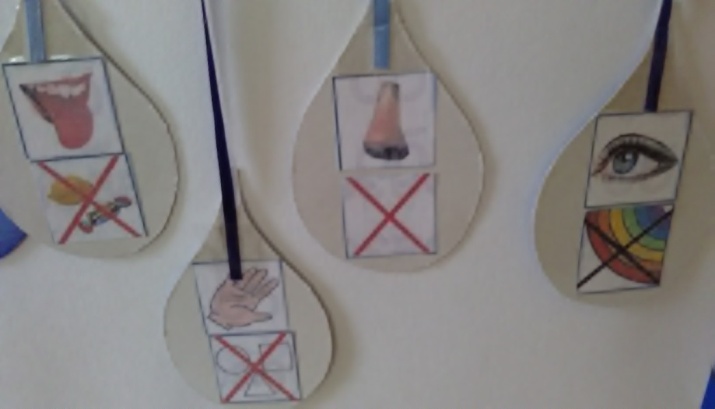 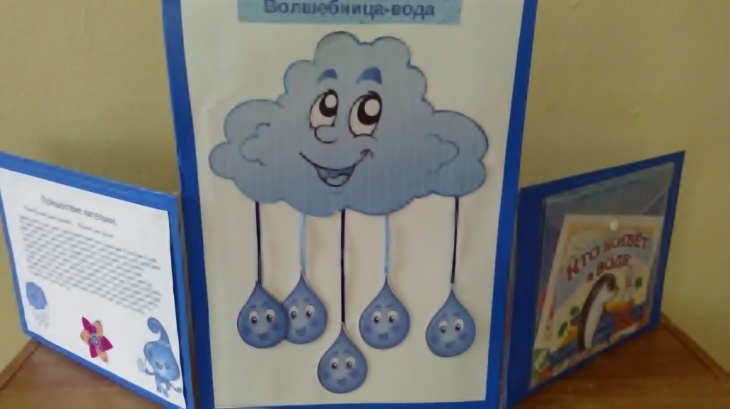 2. Игра «Кто живёт в воде?»Цель: закрепление знаний о морских обитателях, развитие координации движений, умение складывать картинку, разрезанную на 4 части.Ход1 вариант игры: дети заселяют водоём морскими обитателями, выбирая верные картинки и называя их.2 вариант игры: дети ловят удочкой рыбку.3 вариант: собирают разрезные картинки.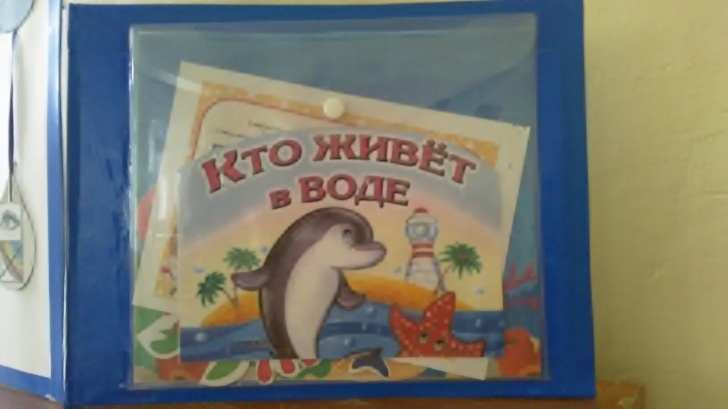 3. Игра «Зачем нужна вода, и как человек использует воду?»Цель:  расширение представлений о значении воды в природе.Ход игрыДети рассматривают картинки, передают друг другу капельку и называют, кому нужна вода и как человек использует воду.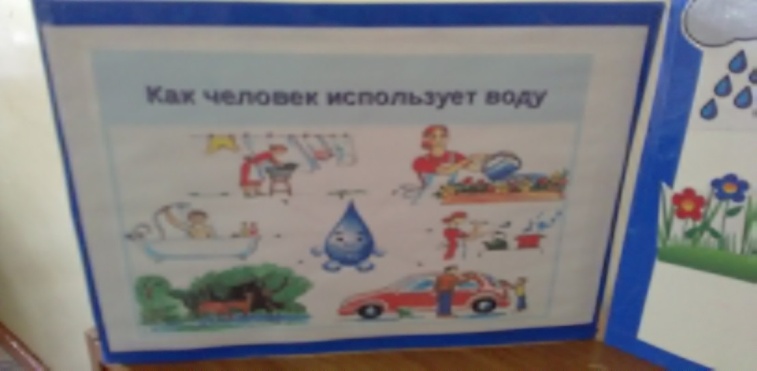 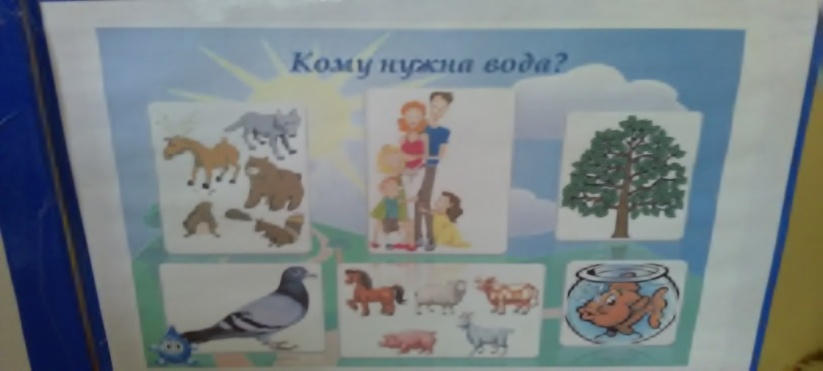 4. Сказка «Путешествие капельки»Цель: знакомство с круговоротом воды в природе.Ход: Воспитатель рассказывает и показывает детям сказку про путешествие маленькой капельки. Впоследствии дети сами действуют капелькой и показывают её передвижение в природе.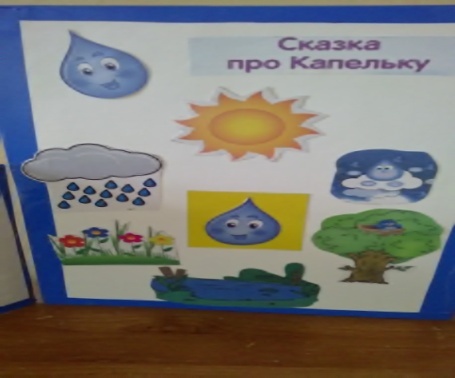 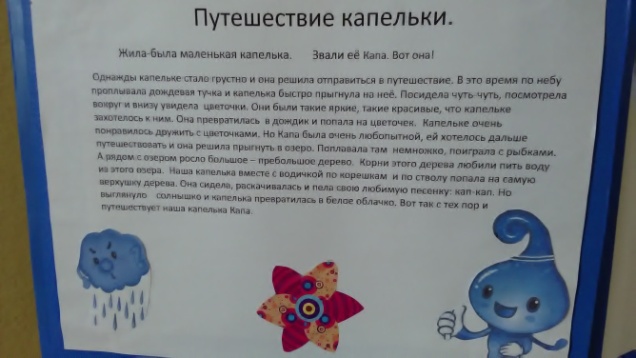 